TOAST DU CANONNIER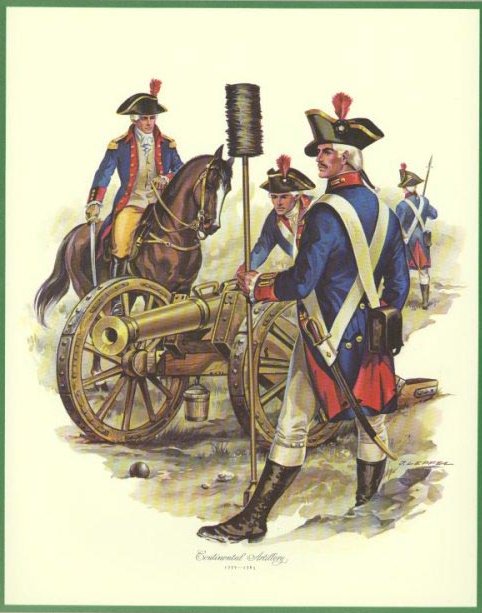 CHARGER VOS CANONS !Remplissez les verresALIGNEZ VOS CANONS !Alignez les verres sur la tableMAINS AUX ARMES !Tenir le verre sans le lever HAUT LES ARMES !Portez les verres à la hauteur du menton, le bras tendu.EN JOUE !Rapprocher le verre de la bouche.FEU !Boire une première fois et on reporte le verre en avant.BON FEU !Boire une deuxième fois et on reporte le verre en avant.PLEIN FEU !On finit de vider le verreEN AVANT LES ARMES !Reporter le verre en avant, bras tendu.                                                               REPOSER LES ARMES !                                                                                  Reposer le verre